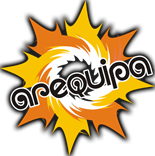                                            GOBIERNO REGIONAL AREQUIPAAUTORIDAD REGIONAL AMBIENTAL“Año de la consolidación del Mar de Grau”“Año del Compromiso de la Gestión y Aprovechamiento del Agua”Nota de Prensa Nº  021- 2016/Autoridad Regional AmbientalPor el “Día Mundial de la Diversidad Biológica” 20 de mayo                         Aportes de la diversidad biológica en la economía regional de Arequipa se difundiráSerá en importante seminario organizado por la Autoridad Regional Ambiental En el Día Internacional de la Diversidad Biológica siendo el tema 2016: “Integrando la biodiversidad; sustento de las personas y sus medios de vida” que se conmemora cada 20 de mayo, la Autoridad Regional Ambiental del Gobierno Regional de Arequipa, realizará el seminario “Aportes de la diversidad biológica en la economía regional de Arequipa”.El evento permitirá difundir el valor de la diversidad biológica (especies, ecosistemas y genes) en la vida humana. Al mismo tiempo, se resaltará la responsabilidad que tienen las personas para salvaguardar la flora, fauna, recursos naturales y tratarlos en forma sostenible a fin de asegurar un entorno saludable para las generaciones futuras.El seminario se realizará el viernes 20 de mayo de 08:30 a 13:30 horas en el auditorio de la Escuela de Biología de la UNSA, Av. Alcides Carrión s/n Pampilla.Destacados profesionales, disertarán los temas: “Avances en el manejo integrado de la Zona Marino Costera de la región Arequipa”,  y “Nuestra vecindad en problemas: Fauna amenazada de Arequipa”, Además, “Aplicación de herramientas del Sistema de Información Geográfica para la Gestión de los Recursos Naturales en la región Arequipa”, “Aprovechamiento sostenible de la biodiversidad regional-bionegocios”, el “Impacto de la pequeña minería y minería artesanal en la diversidad biológica regional”,  y la “Importancia de la restauración de las praderas altoandinas en la región Arequipa”.La actividad va dirigido a las autoridades locales, profesionales, estudiantes y público en general. Por cuanto se espera sensibilizar aún más sobre la importancia de conservar la diversidad biológica y también sobre las amenazas subyacentes. Igualmente se dará a conocer los logros en conservación de la diversidad biológica alcanzados por comunidades y gobierno. Y se hará un llamado a las autoridades, organizaciones y particulares para que adopten inmediatamente medidas contundentes a detener la pérdida de la diversidad biológica.Finalmente, se fomentará el uso de herramientas innovadoras que disminuyan los riesgos contra la biodiversidad. Y será la oportunidad para iniciar el diálogo entre los interesados directos acerca de las medidas por adoptar en el periodo más allá del 2021. Arequipa cuenta con numerosas especies y ecosistemas que incluso la han convertido en un departamento de gran atractivo turístico                                                             Arequipa, martes 17 de mayo del 2016Con el ruego de su difusión